АДМИНИСТРАЦИЯ КРАСНОСЕЛЬКУПСКОГО РАЙОНАПОСТАНОВЛЕНИЕ«14» февраля 2024 г.                                                                          № 45-Пс. КрасноселькупОб утверждении Положения о порядке сообщения муниципальными служащими о возникновении личной заинтересованности при исполнении должностных обязанностей, которая приводит или может привести к конфликту интересовВ соответствии с Федеральным законом от 25 декабря 2008 года № 273-ФЗ «О противодействии коррупции», Указом Президента Российской Федерации от 22 декабря 2015 года № 650 «О порядке сообщения лицами, замещающими отдельные государственные должности Российской Федерации, должности федеральной государственной службы, и иными лицами о возникновении личной заинтересованности при исполнении должностных обязанностей, которая приводит или может привести к конфликту интересов», руководствуясь Уставом муниципального округа Красноселькупский район Ямало-Ненецкого автономного округа, Администрация Красноселькупского района постановляет:Утвердить Положение о порядке сообщения муниципальными служащими о возникновении личной заинтересованности при исполнении должностных обязанностей, которая приводит или может привести к конфликту интересов, согласно приложению.2. Управлению муниципальной службы и кадрового обеспечения Администрации Красноселькупского района ознакомить муниципальных служащих Администрации Красноселькупского района с настоящим постановлением.3. Руководителям органов (структурных подразделений) Администрации Красноселькупского района, обладающих правами юридического лица, и территориальных органов (структурных подразделений) Администрации Красноселькупского района, в работе руководствоваться настоящим постановлением.4. Признать утратившими силу:- постановление Администрации муниципального образования Красноселькупский район от 18.03.2016 № П-48 «Об утверждении Положения о порядке сообщения муниципальными служащими о возникновении личной заинтересованности при исполнении должностных обязанностей, которая приводит или может привести к конфликту интересов»;- постановление Администрации муниципального образования Красноселькупский район от 06.06.2017 № П-166 «О внесении изменений в Положение о порядке сообщения муниципальными служащими о возникновении личной заинтересованности при исполнении должностных обязанностей, которая приводит или может привести к конфликту интересов»;- постановление Администрации Красноселькупского района от 03.03.2022 № 83-П «О внесении изменений в постановление Администрации муниципального образования Красноселькупский район от 18.03.2016 № П-48».5. Опубликовать настоящее постановление в газете «Северный край» и разместить на официальном сайте муниципального округа Красноселькупский район Ямало-Ненецкого автономного округа.6. Настоящее постановление вступает в силу со дня его официального опубликования.7. Контроль за исполнением настоящего постановления возложить на заместителя Главы Администрации Красноселькупского района.Глава Красноселькупского района                                             Ю.В. ФишерПриложениеУТВЕРЖДЕНОпостановлением Администрации Красноселькупского районаот «14» февраля 2024 г. № 45-ППОЛОЖЕНИЕ о порядке сообщения муниципальными служащими о возникновении личной заинтересованности при исполнении должностных обязанностей, которая приводит или может привести к конфликту интересов1. Настоящим Положением определяется порядок сообщения муниципальными служащими о возникновении личной заинтересованности при исполнении должностных обязанностей, которая приводит или может привести к конфликту интересов (далее – личная заинтересованность).2. Муниципальные служащие обязаны в соответствии с законодательством Российской Федерации о противодействии коррупции сообщать о возникновении личной заинтересованности, а также принимать меры по предотвращению или урегулированию конфликта интересов.Сообщение оформляется в письменной форме в виде уведомления о возникновении личной заинтересованности (далее – уведомление).3. Муниципальные служащие оформляют в письменной форме на имя представителя нанимателя (работодателя) и направляют в управление муниципальной службы и кадрового обеспечения Администрации Красноселькупского района (для  муниципальных служащих Администрации Красноселькупского района, а также лиц, замещающих должности муниципальной службы, назначение на которые и освобождение от которых осуществляются Главой Красноселькупского района), должностному лицу, ответственному за работу по профилактике коррупционных и иных правонарушений в соответствующем структурном подразделении (для муниципальных служащих структурных подразделений Администрации Красноселькупского района), далее – управление (должностное лицо), уведомление, составленное по форме согласно приложению № 1 к настоящему Положению.4. Управление (должностное лицо) обеспечивают конфиденциальность полученных в уведомлении сведений.5. В день поступления уведомления управление (должностное лицо) регистрируют его в журнале регистрации уведомлений муниципальных служащих о возникновении личной заинтересованности (далее – журнал регистрации уведомлений), составленном по форме, указанной в приложении № 2 к настоящему Положению. На уведомлении ставится отметка о его регистрации с указанием даты и номера регистрации, фамилии, инициалов и должности лица, зарегистрировавшего уведомление.6. Копия зарегистрированного уведомления с отметкой о его регистрации передается муниципальному служащему, представившему уведомление, путем направления почтового отправления заказным письмом с уведомлением о вручении, а также посредством факсимильной связи, либо по адресу электронной почты, либо с использованием иных средств связи и доставки, обеспечивающих фиксирование такого уведомления, в течение 1 рабочего дня после регистрации уведомления либо не позднее 3 рабочих дней со дня его регистрации в случае поступления данного уведомления в форме почтового отправления.7. Листы журнала регистрации уведомлений должны быть пронумерованы, прошиты и заверены подписью начальника управления (должностного лица).8. Журнал регистрации уведомлений хранится в управлении (у должностного лица) в течение пяти лет со дня регистрации в нем последнего уведомления.9. Управление (должностное лицо) осуществляют предварительное рассмотрение уведомлений.В ходе предварительного рассмотрения уведомлений должностные лица управления (должностное лицо структурного подразделения Администрации Красноселькупского района) имеют право получать в установленном порядке от лиц, направивших уведомления, пояснения по изложенным в них обстоятельствам и направлять в установленном порядке запросы в федеральные органы государственной власти, органы государственной власти автономного округа, органы местного самоуправления и заинтересованные организации.10. По результатам предварительного рассмотрения уведомлений управлением (должностным лицом) подготавливается мотивированное заключение на каждое из них.Уведомления, заключения и другие материалы, полученные в ходе предварительного рассмотрения уведомлений, представляются представителю нанимателя (работодателю) муниципального служащего в течение 7 рабочих дней со дня поступления уведомлений в управление (должностному лицу).В случае направления запросов, указанных в абзаце втором пункта 9 настоящего Положения, уведомления, заключения и другие материалы представляются представителю нанимателя (работодателю) муниципального служащего в течение 45 календарных дней со дня поступления уведомлений в управление (должностному лицу). Указанный срок может быть продлен, но не более чем на 30 календарных дней.11. Представителем нанимателя (работодателем) муниципального служащего по результатам рассмотрения им уведомлений принимается одно из следующих решений:а) признать, что при исполнении должностных обязанностей лицом, направившим уведомление, конфликт интересов отсутствует;б) признать, что при исполнении должностных обязанностей лицом, направившим уведомление, личная заинтересованность приводит или может привести к конфликту интересов;в) признать, что лицом, направившим уведомление, не соблюдались требования об урегулировании конфликта интересов.12. В случае принятия решения, предусмотренного подпунктом «б» пункта 11 настоящего Положения, в соответствии с законодательством Российской Федерации представитель нанимателя (работодатель) муниципального служащего принимает меры или обеспечивает принятие мер по предотвращению или урегулированию конфликта интересов либо рекомендует лицу, направившему уведомление, принять такие меры.13. Уведомление, направленное в управление (должностному лицу) по решению представителя нанимателя (работодателя) муниципального служащего может быть передано в соответствующую комиссию по соблюдению требований к служебному поведению муниципальных служащих и урегулированию конфликта интересов (далее - Комиссия).14. Комиссия рассматривает уведомления и принимает по ним решения в порядке, установленном правовым актом.15. Управление (должностное лицо) в течение 2 рабочих дней со дня принятия решения представителем нанимателя (работодателем) в соответствии с пунктом 11 настоящего Положения, уведомляет муниципального служащего о принятом решении путем направления почтового отправления заказным письмом с уведомлением о вручении или посредством факсимильной связи, либо по адресу электронной почты, либо с использованием иных средств связи и доставки, обеспечивающих фиксирование такого уведомления. Приложение № 1 к Положению о порядке сообщения муниципальными служащими о возникновении личной заинтересованности при исполнении должностных обязанностей, которая приводит или может привести к конфликту интересов_____________________________     (отметка об ознакомлении)ФОРМА УВЕДОМЛЕНИЯ_________________________________(должность, Ф.И.О. представителя нанимателя (работодателя)от________________________________(Ф.И.О. муниципального служащего,замещаемая им должность)УВЕДОМЛЕНИЕо возникновении личной заинтересованности при исполнении должностных обязанностей, которая приводит или может привести к конфликту интересовСообщаю о возникновении у меня личной заинтересованности при исполнении должностных обязанностей, которая приводит или может привести к конфликту интересов (нужное подчеркнуть).Обстоятельства, являющиеся основанием возникновения личной заинтересованности:_______________________________________________________________________________________________________.Должностные обязанности, на исполнение которых влияет или может повлиять личная заинтересованность: __________________________________________________________________________________.Предлагаемые меры по предотвращению или урегулированию конфликта интересов:_________________________________________.Намереваюсь (не намереваюсь) лично присутствовать на заседании комиссии по соблюдению требований к служебному поведению муниципальных служащих и урегулированию конфликта интересов (нужное подчеркнуть)."__"__________ 20__ г.	____________ 		__________________					(подпись лица,	           (расшифровка подписи)				направляющего уведомление)Приложение № 2к Положению о порядке сообщения муниципальными служащими о возникновении личной заинтересованности при исполнении должностных обязанностей, которая приводит или может привести к конфликту интересовФОРМА ЖУРНАЛАЖУРНАЛрегистрации уведомлений муниципальных служащих о возникновении личной заинтересованности при исполнении должностных обязанностей, которая приводит или может привести к конфликту интересов№п/п Регист-рацион-ный номер Дата регист-рации уведом-ленияФ.И.О. лица, предста-вившегоуведом-лениеДолж-ность муниципального служащего, предста-вившего уведом-лениеФ.И.О. лица, зарегистри-ровавшего уведомлениеПодпись лица, зарегист-рировав-шего уведом-лениеПодпись лица, предста-вившегоуведом-лениеОтмет-ка о полу-чении копии сооб-щения (копию полу-чил, под-пись) 1 2 3 4 5 6 7 8 9 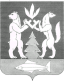 